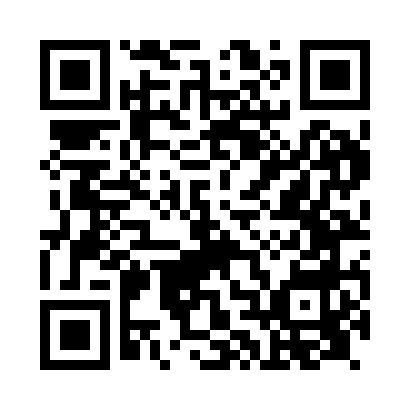 Prayer times for Kinuachdrachd, South Lanarkshire, UKMon 1 Jul 2024 - Wed 31 Jul 2024High Latitude Method: Angle Based RulePrayer Calculation Method: Islamic Society of North AmericaAsar Calculation Method: HanafiPrayer times provided by https://www.salahtimes.comDateDayFajrSunriseDhuhrAsrMaghribIsha1Mon3:044:411:277:1410:1211:492Tue3:044:421:277:1410:1211:493Wed3:054:431:277:1410:1111:494Thu3:054:441:277:1410:1111:495Fri3:064:451:277:1310:1011:496Sat3:074:461:287:1310:0911:487Sun3:074:471:287:1310:0811:488Mon3:084:481:287:1210:0711:479Tue3:094:491:287:1210:0611:4710Wed3:094:511:287:1210:0511:4711Thu3:104:521:287:1110:0411:4612Fri3:114:531:287:1110:0311:4613Sat3:114:551:297:1010:0211:4514Sun3:124:561:297:0910:0111:4415Mon3:134:581:297:099:5911:4416Tue3:144:591:297:089:5811:4317Wed3:155:011:297:079:5611:4318Thu3:165:021:297:079:5511:4219Fri3:165:041:297:069:5311:4120Sat3:175:061:297:059:5211:4021Sun3:185:071:297:049:5011:4022Mon3:195:091:297:039:4911:3923Tue3:205:111:297:029:4711:3824Wed3:215:121:297:029:4511:3725Thu3:225:141:297:019:4311:3626Fri3:225:161:297:009:4211:3527Sat3:235:181:296:589:4011:3428Sun3:245:201:296:579:3811:3329Mon3:255:211:296:569:3611:3230Tue3:265:231:296:559:3411:3131Wed3:275:251:296:549:3211:30